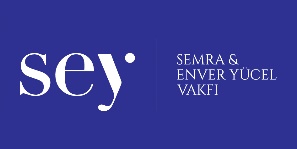 KONU		           : Sulu Boya Fon Üzerine ÇizimETKİNLİK ADI	: Sulu Boya Fon Üzerine Bitki ÇizimleriKADEME		: İLKOKUL 3.SINIFAMAÇ		: Sulu boya ile rengarenk - özgün bir fon hazırlayıp üzerine çizim yapmak.MALZEMELER	: *Resim kağıdı*Sulu boya, su kabı, fırça*Siyah keçeli kalemAÇIKLAMA		: Resim kağıdımızın üzerinde örnekte görüldüğü gibi renkli alanlar oluşturacağız. İstediğimiz renkleri kullanabiliriz. Öncelikle boyamak istediğimiz alanı fırçamızın yardımı ile ıslatmalıyız. Daha sonra kullanmak istediğimiz renkten çok az alarak ıslattığımız alana sürebiliriz. (Boyayı az, suyu bol kullanacağız. Paletteki rengin aynısı değil, çok açık - şeffaf hali kağıdımızda olmalı.) Bu şekilde istediğimiz kadar renk kullanarak, kağıdımızın köşelerine kadar gelmeden -sadece orta kısmında- renklendirmemizi yapabiliriz. İstersek fırçamıza küçük küçük vurarak biraz da sıçratma yapabiliriz.Sulu boyalı alanlar kuruduktan sonra siyah keçeli kalemimiz ile örnekte olduğu gibi ağaç ya da çiçek çizimlerimizi yapabiliriz. PÜF NOKTASI	: Sulu boya kuruduktan sonra çizim yapmaya başlamalıyız.Arka fondaki sulu boya renklerimizin gözükebilmesi için çizdiğimiz şekillerin içini örnekte olduğu gibi boş bırakmalıyız. (Özellikle geniş alanların içi boş kalmalı.)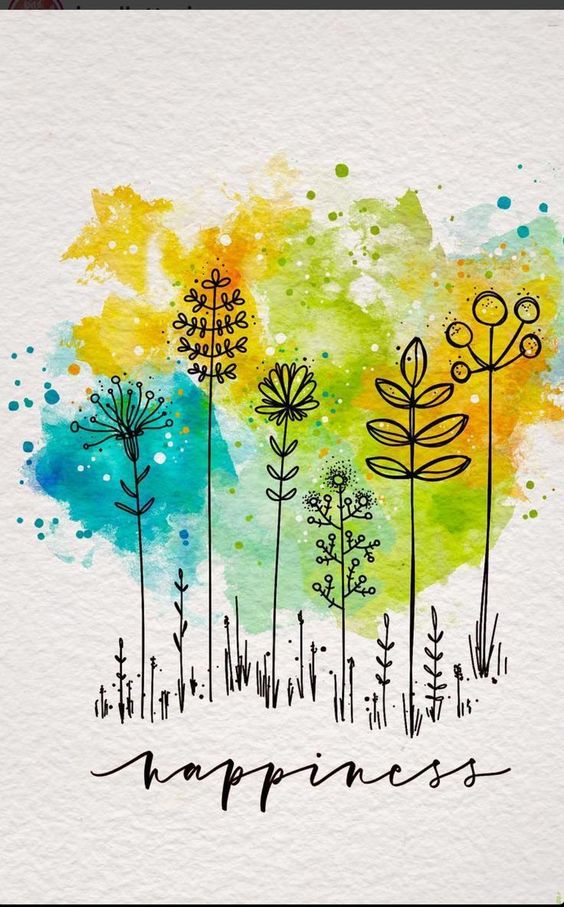 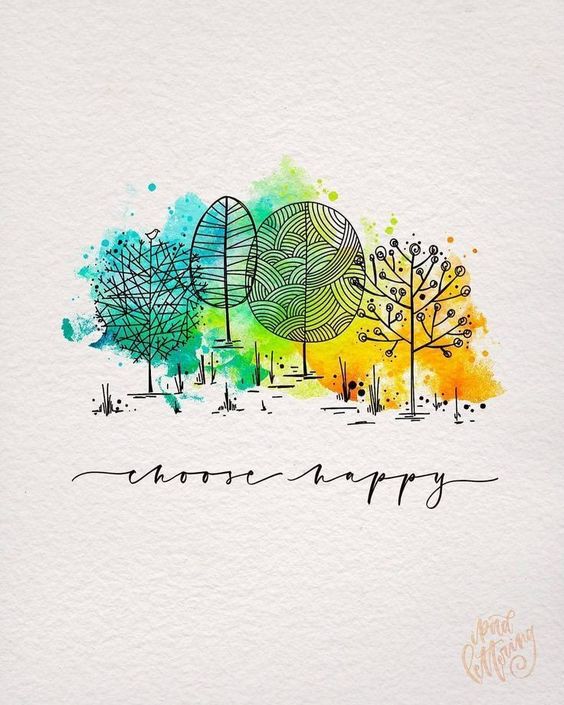 